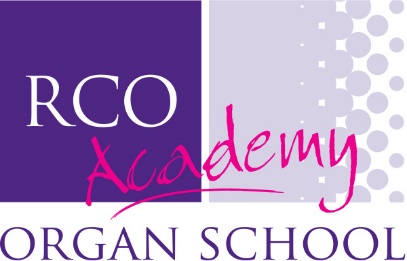 Class Vacancies at 26.4.16Saturday 21st May 2016 ((14:00 – 17:00)Supersize me!Christs Hospital, Horsham, RH13 0YP
Simon WilliamsMany students of whatever age learn on a couple of organs at most, often smaller ones. This class gives such students the chance to confront the technical challenges and enjoy the thrills of exploring their repertoire on a sumptuous five-manual organ under Simon's guidance. Playing standard: ABRSM Grades 1 to 6.Fee: 58.00Saturday 11th June 2016 (11:00 – 14:00)A to Z of practice techniquesSt Giles Cripplegate, Barbican, London EC2Y 8DA
Anne Marsden ThomasEveryone knows that practice is the key to improvement, but fewer people know how to make the most of their time. Anne provides a wealth of strategies for getting amazing results from your practice by showing you how to be more focused and inspired. Bring any repertoire you like at an early stage of familiarity. Playing standard: ABRSM Grades 1 to 6.Fee: 68.00Saturday 2nd July 2016 (11:00 – 14:00)Principles of RegistrationSt Giles Cripplegate, Barbican, London EC2Y 8DA
Richard BrasierThis class is designed to develop your self-confidence in registration based on historical understanding and sound music judgement. Bring one or two pieces from any period and let Richard Brasier unlock the possibilities (all standards).Fee: £65 RCO Members; £69 non-membersNEW FORMAT WITH CODE TO STANDARD Beginner: grades 1-4Intermediate: grades 4-6Advanced: grades 6-8; CertRCODiploma 1; CertRCO-ARCODiploma 2:ARCO-FRCOAll standardsSaturday 16 July 2016Repertoire and Interpretation(All standards)Halifax Minster, Causeway, Halifax HX1 1QLBring any piece, and get help and inspiration from Prof. David Baker on either or both organs in the Minster. You will leave with fresh ideas for improving your technique and developing your repertoire. This class is in association with the Halifax Organ Academy.1400-1700Saturday 16 July 2016Musicianship class(All standards)St Botolph’s, Aldgate, London London EC3N 1ABRobin Harrison introduces Zoltan Kodàly’s transformative method for helping everyone find their inner musician. The class includes aural exercises and sight-singing – but, most of all, develops aural awareness through simple, fun, musical games.1400-1700Saturday 17 September 2016Grade 5 music theory(Intermediate)St George’s Metropolitan Cathedral, Westminster Bridge Rd, Southwark,London SE1 7HYGerdi Troskie gives guidance for anyone coping with the challenges of this stepping stone to ABRSM grade 6. Those not taking the exam yet, or who are curious about music theory, are also welcome to attend.1400-1700Saturday 24 September 2016Technique class(All standards)Heptonstall Parish Church, Hebden Bridge, West Yorkshire, HX7 7NT.Anne Marsden Thomas offers supportive guidance on all aspects of technique, particularly relating to the pedals, in any repertoire you bring. This class is in association with the Halifax Organ Academy.1215-1515Saturday 1 October 2016The G major, A minor and B minor(Diploma 2)  St Giles’ Cripplegate, Barbican, London EC2Y 8DAJonathan Bunney coaches students in three of the greatest preludes of Bach’s output: in B minor BWV 544i; in A minor BWV 543i; and in G major BWV 541i. Choose any one piece for the class. Although listed at our highest level, students studying Prelude in G major for Grade 8, or students at 1100-1400Saturday 8 October 2016ARCO, List B(Diploma 1)St George’s, Hanover Square, 2A Mill St, London W1S 1FXA class on six pieces currently set for ARCO by Buxtehude, Böhm, Frescobaldi, Sebastian Aguiler de Heredia, Matthew Locke and Pierre du Mage. Simon Williams gives insightful guidance on the piece you have chosen. Also open to students not intending to take the exam but wishing to explore this wonderful music.1000-1300Thursday 13 October 2016Class in Holland(All standards)St Bavo’s, Haarlem.This is a special day-long class for 12 students on one of the most renowned organs in the world, taught by the Dutch organist, Reitze Smits. It is designed so you only need to be away from home for one night if necessary, and you can choose any repertoire from the earliest times up to Mendelssohn.1000-1230; 1300-1630.Saturday 15 October 2016A Little Organ Book in Memory of Hubert Parry(Intermediate)St Michael's, Cornhill, London EC3V 9DSTo mark the centenary of the appointment of Harold Darke as Director of Music at Cornhill, where he stayed for 50 years, the repertoire for this class is an anthology of attractive short pieces, including music by Darke, Bridge, Walford Davies, and others. Select one, and let Richard Brasier help unlock the English romantic style.1430-1730Saturday 22 October 2016Time for rhythm(All standards)St Catharine’s College, Trumpington St, Cambridge CB2 1RL Robin Walker leads a general performance class on any piece you bring, but with a special slant towards all aspects of time in music. Expect inspiration about tempo, rubato, how phrases breathe, agogic accents, and more.1400-1700Saturday 29 OctoberLearning to perform(All standards)St Chad’s Cathedral, Queensway, Birmingham B4 6EUBring a familiar piece and let Andrew Cantrill share a wealth of strategies to help you play at your best. Topics will include maintaining concentration and dealing with nerves. Unlock your performing potential.1300-1600Saturday 5 November 2016Organ Management(Beginner)Christ’s Chapel of God’s Gift, Gallery Road, Dulwich, London SE21 7ASBring a piece with stop changes and Marilyn Harper will supplement it with carefully designed exercises. Playing with fluent organ management on this beautiful instrument will build your confidence as a musical organist.  Friends or parents of participants might like to visit Dulwich Picture Gallery adjacent to the church during the class.1430-1730Saturday 12 November 2016Fugal Techniques(Diploma 1)St George’s Metropolitan Cathedral, Westminster Bridge Rd, Southwark, London SE1 7HYThis class, taught by Frederick Stocken, is mostly for students working on this newly-revised topic for ARCO written papers.  It will also be of interest to FRCO students and to anyone else who wants to understand the fugues they play.14oo-1700Saturday 26 November 2016Protestant Germany, 1650-1750(Diploma 1)St Patrick’s Church, 32 New North Rd, Huddersfield HD1 5JYIn association with the Halifax Organ AcademyJames Parsons coaches students in any piece you choose from a golden period that included the music of J.S. Bach. Although all are welcome, this class will especially interest those studying this repertoire for ARCO written papers in 2016,2017.Saturday 3 December 2016Rudiments of choral conducting(Beginner)St Giles’ Cripplegate, Barbican, London EC2Y 8DARoger Carter will help near, or absolute, beginners in the basics of choral conducting, including some tips for good rehearsing. The music will be provided by a rehearsal pianist and also possibly by some volunteer singers. Expect your confidence to grow hugely in three hours. 1100-1400DateTitlePlayersObsGradePlaceTo reserve30 April, 1400Playing FuguesFull8AnyOxford7th MayConfident & StylishFull5AnyTenbury14th MayParry CPsFull26-DipLondon11th JunePractice201-6London2nd JulyRegistration6NA yetLondon16th JulyRepertoire6NA yetAnyHalifax 16th JulyMusicianship6NA yetAnyLondon17th SeptemberG5 Theory6NA yet4-6London24th SeptemberTechnique6NA yetAnyHebden Bridge1st OctBach G, Am, Bm6NA yetAR/FRLondon8th OctARCO List B6NA yetCert/AR13th OctSt. Bavo6NA yetAnyHolland15th OctParry LOB6NA yet4-6London22nd OctRhythm6NA yetAnyCambridge29th OctLearn to Perform6NA yetAnyBirmingham5th NovOrgan Management6NA yetBegDulwich12th NovFugal techniques6NA yetCert/ARLondon26th Nov.Germany 1650-17506NA yetCert/ARHuddersfield